Магія Великодня
Великдень - магічне свято,пов'язане з обрядовістю і вірою.І хоча нині ми сприймаємоці обряди спрощено,проте так чи інакше пам'ятаємопро традиції наших прабабусьі прадідів, які святили свічечкуу Чистий четвер, аби обійтиз нею обійстя, а на сам Великденьобов*язково вдягали обновки,що символізували очищення,..Дівчата писали найбарвистішіписанки для тих хлопців, які їмподобалися, а ті у відповідь співалириндзівки - спеціальні великодніколядки під дівочими вікнами...Дзвони та трембіти у Великоднюнеділю грали не змовкаючи -відганяли злі сили і прикликали добрі...Великодні обряди починалися ще з Чистого четверга. Під час Служби Божої, яку правили того дня, люди намагалися тримати свічечку, з якою потім обходили усе обійстя. Сажею з неї випалювали хрест у хаті, а саму свічечку зберігали. Кажуть, вона є дуже помічною. Нею обкурюють людину, яка злякалася, а коли хтось помирає, дають йому цю свічку в руку. А ще її називають громницею - адже запалювали під час громів, щоб відігнати їх від хати.Паска, яку також пекли цього дня, була не такою маленькою, як зараз, тому у кошик вона не влізала. Гуцули несли святити її 8 бесагах, ще дехто в обрусі, хустці чи скатертині. А у кошик клали яйця зі шкарлупкою і чищені -щоб одразу можна було їсти. Обов'язково там було і щось м'ясне: шинка, солонина, вуджене сало. Крім того - масло та сир. Зокрема, у Карпатах робили пляганий сир із коров'ячого молока, на кшталт бринзи. Неодмінно святили сіль, бурячки з хроном. Існує легенда, що євреї хотіли отруїти Ісуса, давши йому з'їсти хрону,вважали отруйним коренем. А Він з'їв і сказав, що хрін насправді є дуже помічним. Дійсно, сучасна народна медицина свідчить, що цей корінь є дуже помічним. Тому, коли їдять м'ясні страви, їдять також бурячки з хроном чи білий хрін з яйцем та сметаною.На Великдень колись обов'язково вдягали обновки. Ця традиція пов'язана з оновленням, пробудженням природи. Крім того, весна - це надії на щось нове. Колись у Великодню неділю ходили в гості до баби-повитухи. Нині, коли на зміну повитухам прийшли куми, обов'язково відвідують їх, а також хресних батьків, дідусів та бабусь, аби таким чином виявити їм свою повагу. У гості йдуть обов'язково з писанкою, паскою.Хоча на Великдень передусім ходили не так у гості, як на масові розваги, які влаштовували на полі чи на вигоні, - залежно від місцевості. У Карпатах такі розваги відбувалися переважно перед церквою, на Волині чи у Східній Україні   були   спеціальні   вигони,   де   влаштовувалиігри. Зокрема, це були гойдалки, які вважали очищення повітрям. Існувало також очищення вогнем, - із суботи на неділю перед Великоднем палили вогні, через які стрибали хлопці. їх запалювали ще навіть у 1970-1980-х роках. Але робили це, як правило, не біля церкви, а на кладовищах. На Полтавщині була традиція запалювати лампадки, всередині яких була свічка або лампа, - їх розвішували навколо церкви.Колись, якщо дівчина чи парубок були уже на порі, але чомусь ще не одружуватися, під час великоднього посту існував звичай одягати такому хлопцеві колодки, а дівчині прив'язувати стрічку - це був вияв громадського осуду.Коли ж дівчині подобався якийсь хлопець, то спеціально для нього вона писала веселіші, барвистіші, ніж інші, писанки, наприклад, червоні галунки чи крашанки, і дарувала йому. Хлопець розумів це як заохочення до залицяння. Цікавий звичай був також на Яворівщині - там хлопці на Великдень співали під вікнами дівчини, яка їм подобалася, риндзівки - спеціальні великодні колядки.А в обли ваний понеділок хлопець, якому дуже подобалася якась дівчина, що була непоступливою і байдужою до нього, не реагувала на залицяння, міг не лише облити її водою, але й викупати в річці.У неділю після церкви усі чимдуж бігли додому. Вважали, що хто як прибіжить - так у нього буде поратися господарка Перед святковим сніданком починався обряд розговіння. Такий обряд у різних місцевостях України відбувається по-різному. Найстарішою формою цього обряду, на наш погляд, є такий. Господар обходить тричі навколо столу, з мискою, наповненою «свяченим».Ставши обличчям до святих образів, він розрізує на тарілці кілька свячених яєць і кінчиком ножа або ложкою підносить частину яйця до рота (ніби причащає) кожному членові родини, примовляючи: «Дай, Боже, ще й на той рік дочекатися світлого празника Воскресіння Христового в щасті і здоров'ї!»Такий обряд розговіння ще й досі затримався на Поділлі, Волині та в західній Галичині.У Центральній та Східній Україні розговляються свяченою паскою, яйцем, салом, ковбасами. Все це запивають «оковитою», але без спеціального ритуалу. Розговляючися, стараються не впустити кришок «свяченого» на долівку, щоб, боронь Боже, не потоптати їх ногами. Кришки, що залишаються на столі, кидають у вогонь -«щоб миші не поїли». Існує повір'я, що як миша з'їсть «свяченого», то обернеться в кажана і буде літати над головою того, хто впустив «свячене». Першу шкаралупу зі свяченого яйця кидають у воду - в ріку чи в море: «вона попливе до рах-манів і скаже їм, коли Великдень*.На Слобожанщині обряд розговіння відбувається так. Вся сім'я стає перед образами і молиться Богові, після молитви сідають за стіл, і господар відломлює від паски «шишку» та віддає господині Взявши «шишку», господиня або відразу несе її корові, або зберігає і віддає корові тоді, коли та отелиться,— «щоб відьма не спортила». Віддавши «шишку», господар ріже паску на шматки і запрошує всіх розговлятися. Спочатку їдять паску, яйця, шинку; потім доходить черга і до поросяти; звичайно, при цьому не забувають час від часу промочити горло горілкою чи якимось іншим питвом. Упиватися ж під час розговіння не можна, бо «як уп'єшся на розговінах, то цілий рік будеш ходити немов у півсні, так тебе Бог покарає».Та не скрізь і не завжди обряд розговіння відбувається весело. Якщо господарі вже поважні люди і дорослі діти у них померли або пішли поневірятися по світі, то мати, сідаючи за великодній стіл, плаче й примовляє:Миколаю мій, Николаю дорогий!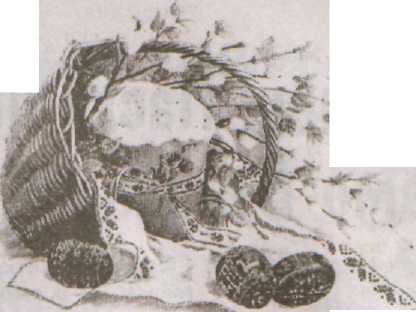 Ти то межи нами того Великодня був,Ти то нам паскудари покроїв,Ти то нам до церкви відніс,Ти то насамперед свяченого кушав,А тепер ми без тебе і їсти не можемо,Миколаю мій, Миколаю,Хто би був казав ще тогідних свят,Що ти уже цих не діждеш,Миколаю мій, Миколаю дорогий Якщо ж мати не певна того, що її сини чи дочки вже померли, і ще сподівається, що її діти повернуться по святах додому, то вона залишає для них шматок свяченої паски та три крашанки.  Все це вона загортає в рушник і кладе десь у затишному місці,   покриваючи  сухою материнкою   —   символом вічної надії. Цей дарунок від матері з великоднього столу зберігається до свята Вознесіння Господнього і в цей день віддається бідним — «щоб молилися за спокій душі загублених».Після розговіння вмиваються, кладучи в миску два яйця і дрібну монету, а потім воду виливають на вогонь або в озеро. «Коли на Великдень розговієшся і вийдеш з хати на вулицю, то що перше побачиш, тим і промишляй — буде удача. Якщо в цей день дощ або небо захмарене — буде врожай. У день свята Воскресіння Господнього ворота у царство небесне відкриті, а той, хто в цей день умре, прямісінько піде до раю. Дитина, яка народиться в цей день, буде нещаслива».Після сніданку малі діти брали в кишені якнайбільше писанок та крашанок і йшли гратися в битки, котили їх, стукали одне до одного, дарували при зустрічі. Дівчата дарували писанки хлопцям. Також молоді люди водили гаївки, грали в різноманітні ігри. А у дзвони на Великдень били весь день не змовкаючи, гуцули грали в трембіти, брязкали калатала, закликаючи таким чином добрі сили неба і відганяючи погані. Люди вірили, що якщо вони виконують оті певні обряди, то забезпечують себе від навколишнього зла.Писанку, яка є чи не найголовнішим символом Великодня, нині вважають зразком декоративно-прикладного мистецтва. Але це лише тому, що змінився наш побут. А колись писанку вважали суто магічною річчю. Японці, коли побачили наші писанки, питали, що це за народ, що малює такі шедеври на такому нетривкому матеріалі? Насправді це дуже складна для нашого розуміння річ. Ми ще багато чого не знаємо про неї, попри те, що зараз проводять чимало досліджень орнаменту українських писанок.У писанці, залежно від того, для чого її ро> били, були присутні різні символи-обереги. До прикладу, та ж свастика, яка с нічим іншим, як хрестом. З'явився цей символ уже в період християнства, хоча писанки почали писати набагато давніше - "їх знаходять ще у Київській Русі. Щоправда, тоді вони були глиняними, але прикрашеними, як і наші. Тоді на писанках   зображали   богинь,   але антропоморфні    зображення    ми так само бачимо і на вишивці, І у ткацтві..-.-■ і»Колись була популярною так звана перевивана техніка - найпростіша, коли яйце просто перемотували ниткою. Є також дря- панки - коли голочкою  на крашанці видряпували  різні орнаменти. Фарбники колись також були лише природними: молоде жито дає яскраву зелену барву, дубова кора або кора яблуні -жовтий колір, а для червоного використовували так званий червець, яким навіть тканини фарбували.Щодо зображень, то часто малювали сонечка, зірочки, тварин, риби. Знаємо, що коли жінці сниться риба, вона обов'язково завагітніє, адже риба є символом життя. Регіональні особливості при виконанні писанок були так само помітними, як і у вишивці, одязі, пісні. Найдавніші і найпростіші елементи орнаменту - це бойківські і лемківські писанки. У гуцулів як складним за композицією є орнамент вишивки, так само складною є і писанка. У них дуже мало чорного, переважають жовтий та білий кольори... А в лемківській та бойківській писанках домінує один колір, інколи трапляється два: коричневий і жовтий, та їх комбінації. Писанки Прикарпаття, Поділля характерні крупним орнаментом, чорним кольором. Рава-Руська писанка буде подібна до тих же бойківських та лемківських. На Сході України писанки писали менше, але там вони теж були, і зараз цю справу намагаються відроджувати, бо люди хочуть знати такі речі. Там орнамент здебільшого був рослинним. Хоча повсюди багато залежало від того, для чого ця писанка призначалася.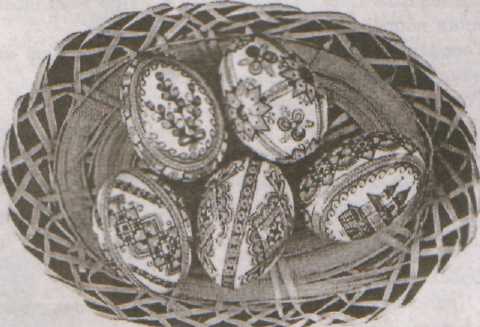 